МУНИЦИПАЛЬНОЕ БЮДЖЕТНОЕ ДОШКОЛЬНОЕ ОБРАЗОВАТЕЛЬНОЕ УЧРЕЖДЕНИЕ ДЕТСКИЙ САД «УЛЫБКА» Г. ВОЛГОДОНСКА»Акция Безопасность детства 2020Осторожно- гололёд!»г.Волгодонск2020Цель: Формирование у детей навыков разумного поведения на улице зимой при гололеде.Задачи :• сформировать у детей  знания о правилах безопасного поведения в зимний период;• развивать способности у детей к предвидению и предостережению возможной опасности;• создать условия для установления партнерских взаимоотношений родителей и сотрудников детского сада в совместной работе в вопросе обучения детей основам безопасного поведения при гололеде зимой.В группе с детьми проводилась беседа  « Что такое гололед и чем он опасен». По окончании беседы дети нарисовали знаки «Осторожно- гололед».Предложили родителям дома с детьми выучить стихотворение «Гололёд» И. Лешкевича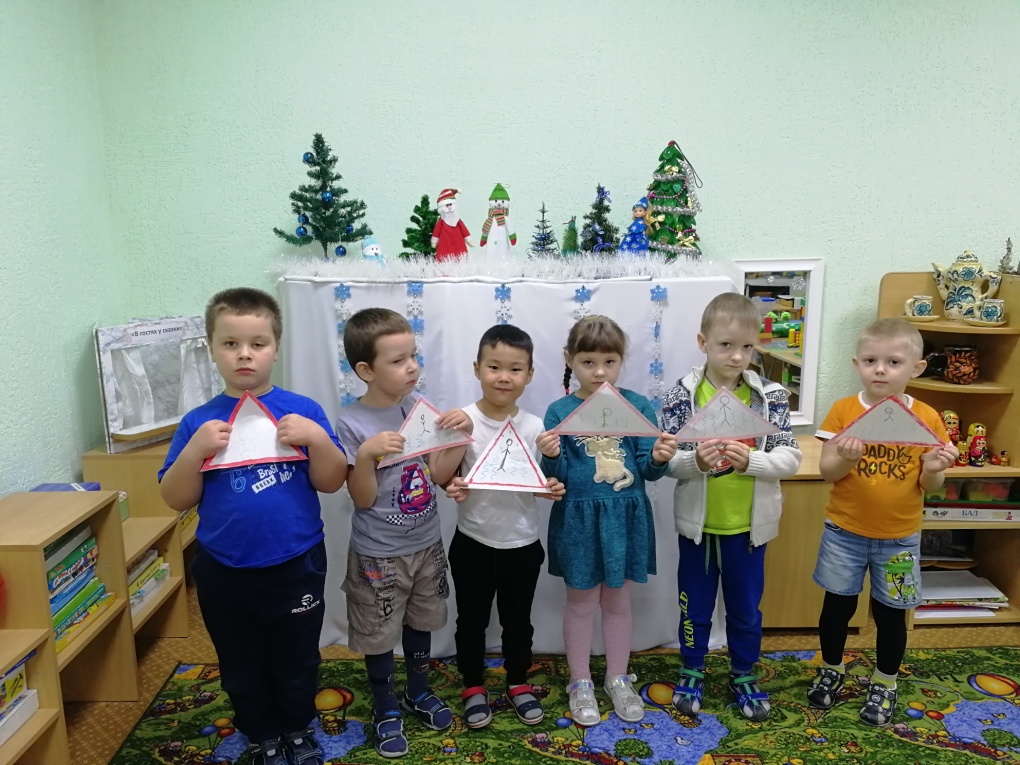 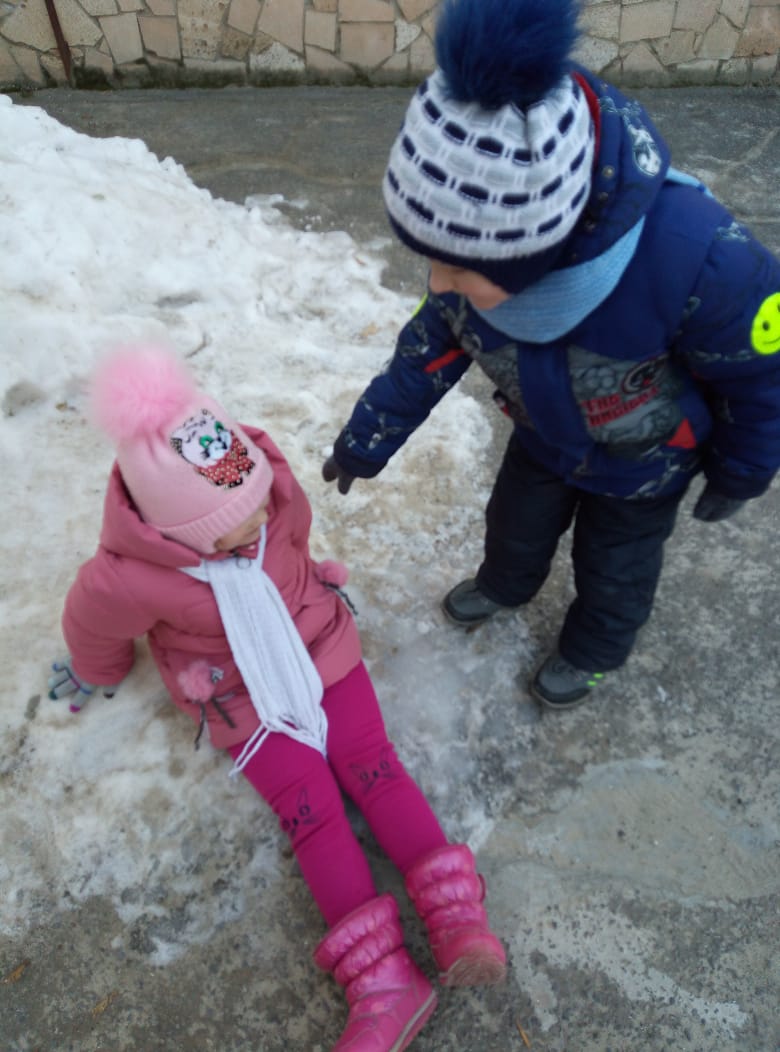 Разработали  воспитатели:                                  Борисова Ирина Николаевна                                                 Герасименко Ирина АлексеевнаУчитель-логопед:Садовская Ирина Олеговна